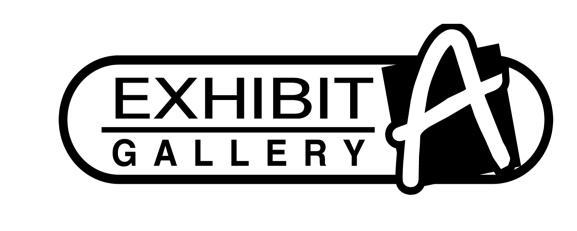 4607 N. Prospect Rd.Peoria Heights, IL 61616(309) 693-6180   exhibitagallery@sbcglobal.netArt in Gift 2022November 15, 2022 - January 29, 2023Name  _____________________________________________________  Phone _________________Address ____________________________________City________________Zip Code_____________Email _____________________________________________________________________________Title_______________________________________________________________________________Medium____________________________________________________________________________Retail Price $______________________________70% Artist Commission $_____________________Title_______________________________________________________________________________Medium____________________________________________________________________________Retail Price $______________________________70% Artist Commission $_____________________Title_______________________________________________________________________________Medium____________________________________________________________________________Retail Price $______________________________70% Artist Commission $_____________________Title_______________________________________________________________________________Medium____________________________________________________________________________Retail Price $______________________________70% Artist Commission $__________________________________________________________                     _____________________________________Signature of Artist                                                                 Signature of Gallery Representative_____________________________________                     _____________________________________Date                                                                                        Date